AmBank (M) Berhad (196901000166 (8515-D))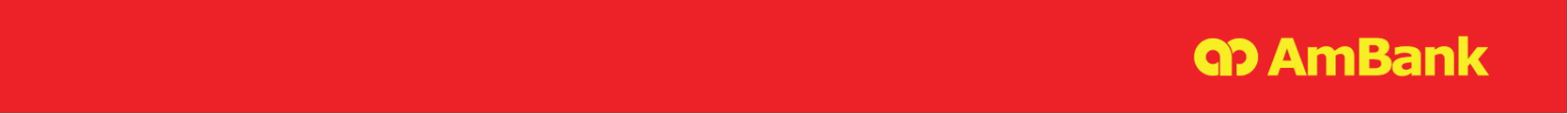 INVOICE FINANCING APPLICATIONAmBank (M) Berhad (196901000166 (8515-D))INVOICE FINANCING APPLICATIONAmBank (M) Berhad (196901000166 (8515-D))INVOICE FINANCING APPLICATIONAmBank (M) Berhad (196901000166 (8515-D))INVOICE FINANCING APPLICATIONPlease mark  where applicable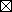 * Delete whichever is not applicable            Date of Application:                  Date of Application:                  Date of Application:      Applicant/Drawee/Buyer (Full Name & Address):3.  Customer Ref. No.:  Applicant/Drawee/Buyer (Full Name & Address):3.  Customer Ref. No.:  Beneficiary/Drawer/Seller (Full Name & Address):Beneficiary/Drawer/Seller (Full Name & Address):4.  Financing Amount Required (Currency & Figures):4.  Financing Amount Required (Currency & Figures):5.  Required Financing Tenor (In Days) or Maturity Date:      5.  Required Financing Tenor (In Days) or Maturity Date:      6.  Brief Description Of Goods:                6.  Brief Description Of Goods:                6.  Brief Description Of Goods:                6.  Brief Description Of Goods:                7. Original/Supporting Documents (If Applicable):    Invoice     Transport Documents7. Original/Supporting Documents (If Applicable):    Invoice     Transport Documents7. Original/Supporting Documents (If Applicable):    Invoice     Transport Documents
Others (Please Specify): -8.  Bank Charges And Interest:    Please Debit Our Account No.: With You For All Banking Commission, Charges, Repayment And         Interest.8.  Bank Charges And Interest:    Please Debit Our Account No.: With You For All Banking Commission, Charges, Repayment And         Interest.8.  Bank Charges And Interest:    Please Debit Our Account No.: With You For All Banking Commission, Charges, Repayment And         Interest.8.  Bank Charges And Interest:    Please Debit Our Account No.: With You For All Banking Commission, Charges, Repayment And         Interest.9. Disbursement Instructions:Upon Drawdown Of The Invoice Financing,   Please Credit Proceeds To Our *Ringgit/Foreign Currency Account No.:  With You Or     Please Remit Proceeds/Full Invoice Value  For Amount         To:Beneficiary/Drawer/Seller Bank Name :  Account No.:     Please Apply/Use The Foreign Exchange Rate Quoted By Your Treasury @        For   With Foreign Exchange Contract No.:   AMBIZ/E/MTC-FLX/09-20229. Disbursement Instructions:Upon Drawdown Of The Invoice Financing,   Please Credit Proceeds To Our *Ringgit/Foreign Currency Account No.:  With You Or     Please Remit Proceeds/Full Invoice Value  For Amount         To:Beneficiary/Drawer/Seller Bank Name :  Account No.:     Please Apply/Use The Foreign Exchange Rate Quoted By Your Treasury @        For   With Foreign Exchange Contract No.:   AMBIZ/E/MTC-FLX/09-20229. Disbursement Instructions:Upon Drawdown Of The Invoice Financing,   Please Credit Proceeds To Our *Ringgit/Foreign Currency Account No.:  With You Or     Please Remit Proceeds/Full Invoice Value  For Amount         To:Beneficiary/Drawer/Seller Bank Name :  Account No.:     Please Apply/Use The Foreign Exchange Rate Quoted By Your Treasury @        For   With Foreign Exchange Contract No.:   AMBIZ/E/MTC-FLX/09-20229. Disbursement Instructions:Upon Drawdown Of The Invoice Financing,   Please Credit Proceeds To Our *Ringgit/Foreign Currency Account No.:  With You Or     Please Remit Proceeds/Full Invoice Value  For Amount         To:Beneficiary/Drawer/Seller Bank Name :  Account No.:     Please Apply/Use The Foreign Exchange Rate Quoted By Your Treasury @        For   With Foreign Exchange Contract No.:   AMBIZ/E/MTC-FLX/09-2022AmBank (M) Berhad (196901000166 (8515-D))INVOICE FINANCING APPLICATION  – cont’dAmBank (M) Berhad (196901000166 (8515-D))INVOICE FINANCING APPLICATION  – cont’dAmBank (M) Berhad (196901000166 (8515-D))INVOICE FINANCING APPLICATION  – cont’dAmBank (M) Berhad (196901000166 (8515-D))INVOICE FINANCING APPLICATION  – cont’d10. Settlement Instruction:  On Maturity Of The Invoice Financing, You Are Authorised To Debit Our *Ringgit/Foreign Currency Account No.:                10. Settlement Instruction:  On Maturity Of The Invoice Financing, You Are Authorised To Debit Our *Ringgit/Foreign Currency Account No.:                10. Settlement Instruction:  On Maturity Of The Invoice Financing, You Are Authorised To Debit Our *Ringgit/Foreign Currency Account No.:                10. Settlement Instruction:  On Maturity Of The Invoice Financing, You Are Authorised To Debit Our *Ringgit/Foreign Currency Account No.:                11.  Additional Instructions:
11.  Additional Instructions:
11.  Additional Instructions:
11.  Additional Instructions:
In consideration of our request to you, AmBank (M) Berhad to grant/advance the Invoice Financing (as indicated above), for our account and in accordance with the above instructions, we hereby irrevocably and unconditionally agree to fully abide by the terms and conditions in AmBank (M) Berhad's "Master Trade Terms and Conditions" as executed by us and/or other relevant agreements which have been and will be advised to us by you and currently in force with AmBank (M) Berhad. We hereby declare that we are aware of and in full compliance with the Strategic Trade Act 2010 and all the regulations and requirements connected thereto. We shall comply with the prevailing foreign exchange regulations issued by Bank Negara Malaysia ("BNM") relating to dealings in currency, borrowing & guarantee, investment in foreign currency asset, payments, security & financial instrument, and export of goods at all times. In relation to export of goods, we confirm that the proceeds derived from the export of goods will be received within six (6) months from the date of shipment subject to exceptions which BNM may allow and announce in its official website at www.bnm.gov.my/fep from time to time.In consideration of our request to you, AmBank (M) Berhad to grant/advance the Invoice Financing (as indicated above), for our account and in accordance with the above instructions, we hereby irrevocably and unconditionally agree to fully abide by the terms and conditions in AmBank (M) Berhad's "Master Trade Terms and Conditions" as executed by us and/or other relevant agreements which have been and will be advised to us by you and currently in force with AmBank (M) Berhad. We hereby declare that we are aware of and in full compliance with the Strategic Trade Act 2010 and all the regulations and requirements connected thereto. We shall comply with the prevailing foreign exchange regulations issued by Bank Negara Malaysia ("BNM") relating to dealings in currency, borrowing & guarantee, investment in foreign currency asset, payments, security & financial instrument, and export of goods at all times. In relation to export of goods, we confirm that the proceeds derived from the export of goods will be received within six (6) months from the date of shipment subject to exceptions which BNM may allow and announce in its official website at www.bnm.gov.my/fep from time to time.In consideration of our request to you, AmBank (M) Berhad to grant/advance the Invoice Financing (as indicated above), for our account and in accordance with the above instructions, we hereby irrevocably and unconditionally agree to fully abide by the terms and conditions in AmBank (M) Berhad's "Master Trade Terms and Conditions" as executed by us and/or other relevant agreements which have been and will be advised to us by you and currently in force with AmBank (M) Berhad. We hereby declare that we are aware of and in full compliance with the Strategic Trade Act 2010 and all the regulations and requirements connected thereto. We shall comply with the prevailing foreign exchange regulations issued by Bank Negara Malaysia ("BNM") relating to dealings in currency, borrowing & guarantee, investment in foreign currency asset, payments, security & financial instrument, and export of goods at all times. In relation to export of goods, we confirm that the proceeds derived from the export of goods will be received within six (6) months from the date of shipment subject to exceptions which BNM may allow and announce in its official website at www.bnm.gov.my/fep from time to time.In consideration of our request to you, AmBank (M) Berhad to grant/advance the Invoice Financing (as indicated above), for our account and in accordance with the above instructions, we hereby irrevocably and unconditionally agree to fully abide by the terms and conditions in AmBank (M) Berhad's "Master Trade Terms and Conditions" as executed by us and/or other relevant agreements which have been and will be advised to us by you and currently in force with AmBank (M) Berhad. We hereby declare that we are aware of and in full compliance with the Strategic Trade Act 2010 and all the regulations and requirements connected thereto. We shall comply with the prevailing foreign exchange regulations issued by Bank Negara Malaysia ("BNM") relating to dealings in currency, borrowing & guarantee, investment in foreign currency asset, payments, security & financial instrument, and export of goods at all times. In relation to export of goods, we confirm that the proceeds derived from the export of goods will be received within six (6) months from the date of shipment subject to exceptions which BNM may allow and announce in its official website at www.bnm.gov.my/fep from time to time.We hereby confirm that we have chosen English as the language of this form. English language shall prevail in the event there are differences in meaning over the version of this form in any other languages.REMINDER: You are hereby reminded to read and understand the terms and conditions contained in this document before signing/affixing the company’s seal below. In the event there are any terms and conditions in this document that you do not understand, you are hereby advised to discuss further with the Bank’s authorised staff, representative or agent before signing/affixing the company’s seal below.____________________________________________________________Authorised Signatory(ies) With Company’s Authorised Rubber StampAMBIZ/E/MTC-FLX/09-2022We hereby confirm that we have chosen English as the language of this form. English language shall prevail in the event there are differences in meaning over the version of this form in any other languages.REMINDER: You are hereby reminded to read and understand the terms and conditions contained in this document before signing/affixing the company’s seal below. In the event there are any terms and conditions in this document that you do not understand, you are hereby advised to discuss further with the Bank’s authorised staff, representative or agent before signing/affixing the company’s seal below.____________________________________________________________Authorised Signatory(ies) With Company’s Authorised Rubber StampAMBIZ/E/MTC-FLX/09-2022We hereby confirm that we have chosen English as the language of this form. English language shall prevail in the event there are differences in meaning over the version of this form in any other languages.REMINDER: You are hereby reminded to read and understand the terms and conditions contained in this document before signing/affixing the company’s seal below. In the event there are any terms and conditions in this document that you do not understand, you are hereby advised to discuss further with the Bank’s authorised staff, representative or agent before signing/affixing the company’s seal below.____________________________________________________________Authorised Signatory(ies) With Company’s Authorised Rubber StampAMBIZ/E/MTC-FLX/09-2022We hereby confirm that we have chosen English as the language of this form. English language shall prevail in the event there are differences in meaning over the version of this form in any other languages.REMINDER: You are hereby reminded to read and understand the terms and conditions contained in this document before signing/affixing the company’s seal below. In the event there are any terms and conditions in this document that you do not understand, you are hereby advised to discuss further with the Bank’s authorised staff, representative or agent before signing/affixing the company’s seal below.____________________________________________________________Authorised Signatory(ies) With Company’s Authorised Rubber StampAMBIZ/E/MTC-FLX/09-2022